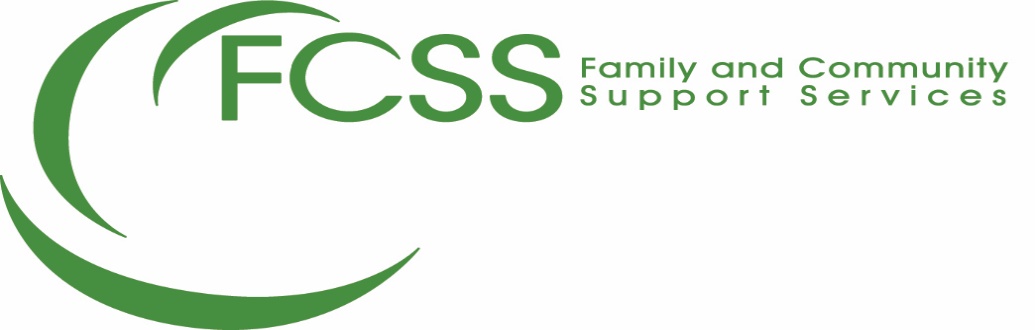 2020 FUNDING APPLICATION(FUNDING PERIOD: January 1 – December 31, 2020)Section I – IntroductionPlease read carefully all of the information in this form prior to your submission.Ensure the Provincial FCSS Measures Bank (supplied by the Pincher Creek & District FCSS Director) is used in this application.Only PAGES 4-9 need be returned.  Ensure that only the budget template provided is used.Applicants may be required to provide a presentation on their application.Recommendations on funding will go to the Board as quickly as possible.  You will be contacted once recommendations have been approved.Successful applicants will be required to sign a Funding Agreement with the Pincher Creek & District Family and Community Support Services.  This agreement will include details of payment, financial and program reporting and other funding conditions.Application Questions Please Contact:  David Green, FCSS Director at 403-627-3156 or email fcss@pinchercreek.caSection II: Information  Family and Community Support Services (FCSS) is a partnership between the Province and a Municipality or Metis Settlement that develops locally driven preventative social initiatives to enhance the well-being of individuals, families and communities.To obtain FCSS conditional funding, programs of service providers must meet the Provincial Family & Community Support Services regulations and eligibility guidelines.  These programs must:Be of a preventive nature that enhances the social well-being of individuals and families through promotion or intervention strategies provided at the earliest opportunity, andb)	Do one or more of the followingi) 	help people to develop independence, strengthen coping skills and become more resistant to crisis;ii) 	help people to develop an awareness of social needs;help people to develop interpersonal and group skills;iv)	help people and communities to assume responsibility for decisions and actions which affect them;v)	provide supports that help sustain people as active participants in the community.Programs and Services not eligible under the program include those that:a)	provide primarily for the recreational needs or leisure time pursuits of individuals;b)	are intended to sustain an individual or family (ie. Providing food, clothing or shelter);c)	are primarily rehabilitative in nature, ord)	duplicate services that are ordinarily provided by a government or government agency.The above guidelines must be kept in mind when completing your application.  If you are unsure if your program qualifies please phone for clarification before you apply.Please ensure the application is complete, feel free to use additional sheets if any of the spaces provided on the application form are inadequate.Section III - Conditions of FundingFunding received from the Pincher Creek & District Family and Community Support Services program must provide preventive social programs that directly benefit its residents.All funds must be spent by December 31, 2020.Outcomes must be measured by December 31, 2020 and included in a final report due by January 31, 2021.Section IV – Submission of ApplicationAPPLICATION SUBMISSIONS: DEADLINE:  September 20, 2019 by 4:00 PMBy Mail	FCSS	Box 2841	Pincher Creek, AB  T0K 1W0Drop-off:	962 St. John Ave (Town Office)	Pincher Creek, ABBy email 	fcss@pinchercreek.caApplications received after deadline will not be reviewed.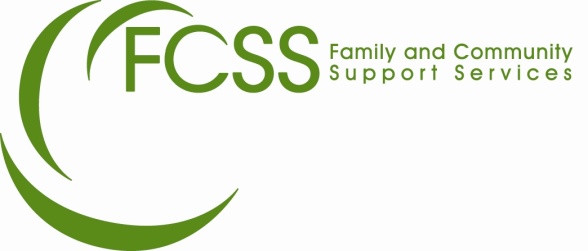 Family and Community Support Services2020 Funding Application*You MUST meet with the Pincher Creek  & District FCSS Director to fill in the greyed sections. Do NOT fill in these sections beforehand.  The white sections MUST be filled in before meeting with the FCSS Director.*If you would like to report on more than two outcomes, please see the FCSS Director.1. AGENCY INFORMATION1. AGENCY INFORMATIONAgency Name:Project/Program Name:Executive Director Name:Email Address and Website:Mailing Address (include postal code):Street Address:Project Contact Name (if different than Executive Director):Project Contact Phone Number:Grant Amount Requested:$.00	2. AGENCY INFORMATIONPlease provide a brief overview of your agency and project/program (ie. Mission, mandate, history).3. OVERVIEW / PROJECT INFORMATIONPlease explain, in your own words, what the program is and why this program is important.  Feel free to provide an anecdote or example of success.4. PROGRAM LOGIC MODELProgram/Project Title:Projected Dates of Program:Statement of Need:What community issue, need or situation are you responding to? Evidence of need?Overall Goal:What change or impact do you want to achieve?Strategy:How are you going to address the issue, need or situation? (what are the actions/steps/activities) i.e. Workshops, counselling, community forums etc.Who is served:Target Group (Indicate percentage) (if more than 1 target group, indicate percentage of each group e.g. Youth 60% Families 40%)Children/Youth: %			Families: %Adults: % 			Seniors: %Community: %Rationale: Why will your strategy help you achieve your outcome(s)? What evidence do you have that this strategy will work? Research? (Best practices)Resources Needed (Inputs):Such as staff, volunteers, money, materials, equipment, technology, information – please be as specific as possible and include detailed information, and the needed financial resources in your budget spreadsheet attached.Partners: Who are your partners & what resource does each Partner bring to the program/project (ie. Money, or staff, or knowledge, etc.)Financial Outlook:If your funding request is not approved or only partially approved, are you & your partners prepared to continue with the program? What would the effect of the decrease be?5.  OUTCOMES5.  OUTCOMES5.  OUTCOMES5.  OUTCOMES5.  OUTCOMES5.  OUTCOMES5.  OUTCOMES5.  OUTCOMES5.  OUTCOMES5.  OUTCOMESOutcome:(What outcome do you want to achieve from the program?)Outcome:(What outcome do you want to achieve from the program?)Indicator(s) of Success: (How will you know this outcome has been achieved?)Indicator(s) of Success: (How will you know this outcome has been achieved?)Provincial Outcome & Indicator Alignment: Provincial Outcome & Indicator Alignment: Measures Bank/ Measure Number:Measures Bank/ Measure Number:Measure(s): (To use for Measurement Tool.)Measure(s): (To use for Measurement Tool.)1. 1. 1. 1. 1. 1. 1. 1. 1. 1. 2. (if more than one measure for this indicator)2. (if more than one measure for this indicator)1. 1. 2. 2. 1. 1. 1. 1. 2. 2. 2. (if more than one measure for this indicator)2. (if more than one measure for this indicator)2. 2. 1. 1. 1. 1. 2. 2. 1. 1. 2. (if more than one measure for this indicator)2. (if more than one measure for this indicator)2. 2. 2. 2. 1. 1. 2. 2. 2. 2. 2. (if more than one measure for this indicator)2. (if more than one measure for this indicator)Provincial StrategicDirection:6. OUTPUTS6. OUTPUTS6. OUTPUTS6. OUTPUTS6. OUTPUTS6. OUTPUTS6. OUTPUTS6. OUTPUTS6. OUTPUTS6. OUTPUTS6. OUTPUTSAnticipated # of participants from Town and M.D. of Pincher Creek and Village of Cowley:** Must match your Target Group(s) indicated in Section 4 (Numbers must match percentage indicated.  If 100% Families is indicated, only note how many families you anticipate to serve.  If 60% Youth and 40% Adults is indicated, then your numbers must reflect this percentage split.)Anticipated # of participants from Town and M.D. of Pincher Creek and Village of Cowley:** Must match your Target Group(s) indicated in Section 4 (Numbers must match percentage indicated.  If 100% Families is indicated, only note how many families you anticipate to serve.  If 60% Youth and 40% Adults is indicated, then your numbers must reflect this percentage split.)Anticipated # of participants from Town and M.D. of Pincher Creek and Village of Cowley:** Must match your Target Group(s) indicated in Section 4 (Numbers must match percentage indicated.  If 100% Families is indicated, only note how many families you anticipate to serve.  If 60% Youth and 40% Adults is indicated, then your numbers must reflect this percentage split.)Anticipated # of participants from Town and M.D. of Pincher Creek and Village of Cowley:** Must match your Target Group(s) indicated in Section 4 (Numbers must match percentage indicated.  If 100% Families is indicated, only note how many families you anticipate to serve.  If 60% Youth and 40% Adults is indicated, then your numbers must reflect this percentage split.)Anticipated # of participants from Town and M.D. of Pincher Creek and Village of Cowley:** Must match your Target Group(s) indicated in Section 4 (Numbers must match percentage indicated.  If 100% Families is indicated, only note how many families you anticipate to serve.  If 60% Youth and 40% Adults is indicated, then your numbers must reflect this percentage split.)Anticipated # of participants from Town and M.D. of Pincher Creek and Village of Cowley:** Must match your Target Group(s) indicated in Section 4 (Numbers must match percentage indicated.  If 100% Families is indicated, only note how many families you anticipate to serve.  If 60% Youth and 40% Adults is indicated, then your numbers must reflect this percentage split.)Anticipated # of participants from Town and M.D. of Pincher Creek and Village of Cowley:** Must match your Target Group(s) indicated in Section 4 (Numbers must match percentage indicated.  If 100% Families is indicated, only note how many families you anticipate to serve.  If 60% Youth and 40% Adults is indicated, then your numbers must reflect this percentage split.)Anticipated # of participants from Town and M.D. of Pincher Creek and Village of Cowley:** Must match your Target Group(s) indicated in Section 4 (Numbers must match percentage indicated.  If 100% Families is indicated, only note how many families you anticipate to serve.  If 60% Youth and 40% Adults is indicated, then your numbers must reflect this percentage split.)Anticipated # of participants from Town and M.D. of Pincher Creek and Village of Cowley:** Must match your Target Group(s) indicated in Section 4 (Numbers must match percentage indicated.  If 100% Families is indicated, only note how many families you anticipate to serve.  If 60% Youth and 40% Adults is indicated, then your numbers must reflect this percentage split.)Anticipated # of participants from Town and M.D. of Pincher Creek and Village of Cowley:** Must match your Target Group(s) indicated in Section 4 (Numbers must match percentage indicated.  If 100% Families is indicated, only note how many families you anticipate to serve.  If 60% Youth and 40% Adults is indicated, then your numbers must reflect this percentage split.)Anticipated # of participants from Town and M.D. of Pincher Creek and Village of Cowley:** Must match your Target Group(s) indicated in Section 4 (Numbers must match percentage indicated.  If 100% Families is indicated, only note how many families you anticipate to serve.  If 60% Youth and 40% Adults is indicated, then your numbers must reflect this percentage split.)Infants/Toddlers 0-3 yrs.Preschoolers 3-5 yrs.Children5-12 yrs.Youth12-18 yrs.AdultsSeniors65+ yrs.FamiliesTotal # of ParticipantsAnticipatedOther Outputs:Other Outputs:Other Outputs:Other Outputs:Other Outputs:Other Outputs:Other Outputs:Other Outputs:Other Outputs:# of Volunteers# of Volunteer Hours# of Presentations# of WorkshopsAnticipated7. ADDITIONAL INFORMATION7. ADDITIONAL INFORMATIONIdentify Measurement Tool(s) You Will Be Using: When Measurement Tool(s) Will Be Used:8. DOCUMENTATION REQUIREMENTS: Do not provide other attachments unless requested to do so.ATTACHED (Check box if item is included with you application.)	List of current agency Board of Directors by name and Board position, if applicable.  (Do not include personal contact information such as home addresses, emails, or phone numbers).	Project Budget (on separate attached spreadsheet)	I understand and acknowledge that I will have to provide all receipts and a financial statement upon completion of the program.10. Submit completed application to:(Pages 4-9)10. Submit completed application to:(Pages 4-9)Please: Submit the original signed copy of the application (via mail or drop-off at the office).Or Email a scanned copy to:  fcss@pinchercreek.ca   (scanned or digital signatures will be accepted).   Or Fax a copy to: 403-627-4784.Unsigned applications will be returned & deadline will not be waived.The deadline for applications is September 20, 2019 @ 4:00PM.DECLARATION:I declare that all of the information in this application is accurate and complete and that the application is made on behalf of the organization named on Page 4 with its full knowledge and consents and complies with the requirements and conditions set out in the Family and Community Support Services Act and Regulation.(http://humanservices.alberta.ca/family-community/14876.html):I acknowledge that should this application be approved, I will be required to enter into a funding agreement which will outline the terms and conditions.	_________________________	Print Name	Authorized Signature		DateBy Mail:    Pincher Creek and District FCSS                                                     For questions please contact David Green, FCSS DirectorBox 2841, Pincher Creek, AB    T0K 1W0                                        Phone:   403-627-3156   email:    fcss@pinchercreek.caPlease: Submit the original signed copy of the application (via mail or drop-off at the office).Or Email a scanned copy to:  fcss@pinchercreek.ca   (scanned or digital signatures will be accepted).   Or Fax a copy to: 403-627-4784.Unsigned applications will be returned & deadline will not be waived.The deadline for applications is September 20, 2019 @ 4:00PM.DECLARATION:I declare that all of the information in this application is accurate and complete and that the application is made on behalf of the organization named on Page 4 with its full knowledge and consents and complies with the requirements and conditions set out in the Family and Community Support Services Act and Regulation.(http://humanservices.alberta.ca/family-community/14876.html):I acknowledge that should this application be approved, I will be required to enter into a funding agreement which will outline the terms and conditions.	_________________________	Print Name	Authorized Signature		DateBy Mail:    Pincher Creek and District FCSS                                                     For questions please contact David Green, FCSS DirectorBox 2841, Pincher Creek, AB    T0K 1W0                                        Phone:   403-627-3156   email:    fcss@pinchercreek.ca